SINDICATO DE TRABAJADORES DE LA UNAM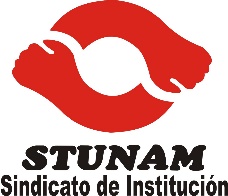 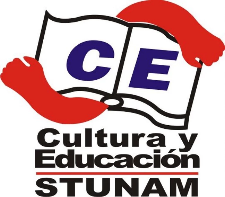 SECRETARÍA DE CULTURA Y EDUCACIÓNSOLICITUD CLÁUSULA 37 C.C.T.FECHA DE SOLICITUD: LICENCIA POR SERVICIO SOCIALDATOS PERSONALESNO. OFICIO: NOMBRE DEL TRABAJADOR:  DEPENDENCIA DE ADSCRIPCIÓN: CATEGORÍA: RFC: TELÉFONO CASA:  CELULAR: TRABAJO: CORREO: SERVICIO SOCIALFECHA DE INICIO:  FECHA DE TÈRMINO: DOCUMENTACIÒN REQUERIDA:CARTA DE REGISTRO DE SERVICIO SOCIAL DE LA ESCUELA O FACULTADCARTA DE ACEPTACIÒN DE LA DEPENDENCIA UNIVERSITARIA DONDE SE REALIZARA EL SERVICIO SOCIALHISTORIAL ACADÈMICOCOPIA DEL ÙLTIMO TALÒN DE PAGOCOPIA DE CREDENCIAL DE TRABAJADOR VIGENTENota: Si se realiza el servicio social en una dependencia de la UNAM, la solicitud procede con goce de sueldo, incluso con una duración mayor a seis meses. Realizar el trámite con 15 de anticipación.ATTE:“UNIDOS VENCEREMOS”______________________________NOMBRE Y FIRMA DEL SOLICITANTE